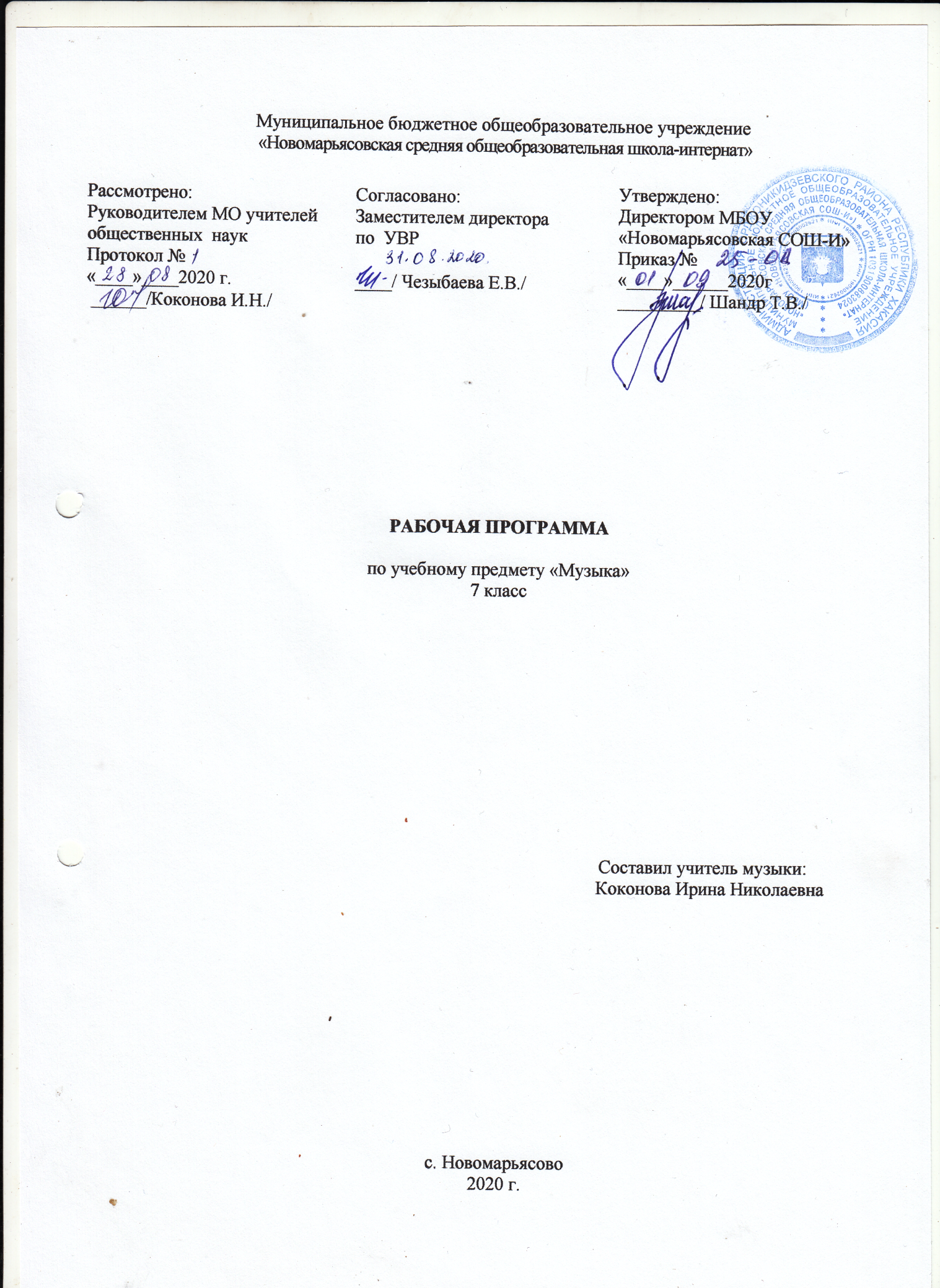 1. Пояснительная записка Программа по музыке  для 7 класса разработана на основании:федерального государственного образовательного стандарта основного общего образования второго поколения;- на основе авторской программы Г.П. Сергеевой, Е.Д. Критской «Программа по музыке для общеобразовательных учреждений 5-7 классы»;-ООП ООО МБОУ «Новомарьясовская СОШ-И»;-федерального перечня учебников, рекомендованных Министерством образования РХ к использованию в образовательном учреждении на 2020-2021 уч.год.Программа по предмету «Музыка» для V-VII классов образовательных учреждений составлена в соответствии с основными идеями музыкально-педагогической концепции Д. Б. Кабалевского и требованиями Федерального компонента государственного образовательного стандарта основного общего образования по искусству.  Цель: развитие музыкальной культуры школьников как неотъемлемой части духовной культуры,   формирование целостного мировосприятия учащихся, их умения ориентироваться в жизненном информационном пространстве. 	  Задачи:  -развитие музыкальности; музыкального слуха, певческого голоса, музыкальной памяти, способности к сопереживанию; образного и ассоциативного мышления, творческого воображения;-освоение музыки и знаний о музыке, ее интонационно-образной природе, жанровом и стилевом многообразии, особенностях музыкального языка; музыкальном фольклоре, классическом наследии и современном творчестве отечественных и зарубежных композиторов; о воздействии музыки на человека; о ее взаимосвязи с другими видами искусства и жизнью;-овладение практическими умениями и навыками в различных видах музыкально-творческой деятельности: слушании музыки, пении (в том числе с ориентацией нанотную запись), инструментальном музицировании, музыкально-пластическомдвижении, импровизации, драматизации исполняемых произведений;-воспитание эмоционально-ценностного отношения к музыке; устойчивого интереса к музыке, музыкальному искусству своего народа и других народов мира; музыкального вкуса учащихся; потребности к самостоятельному общению с высокохудожественной музыкой и музыкальному самообразованию; слушательской и исполнительской культуры учащихся. 	 В соответствии с Федеральным компонентом государственного стандарта в содержании и структуре учебной программы по музыке для V-VII классов основной школы выделяются две линии: «Основы музыкальной культуры» и «Опыт музыкально-творческой деятельности». Первая из них представлена в стандарте несколькими разделами, при изучении которых в качестве концептуального «ядра» выступают основополагающие закономерности музыки как виде искусства, а также представления о богатстве и многообразии музыкальной жизни страны. При этом изучение народного музыкального творчества осуществляется в его взаимосвязях с профессиональной композиторской русской и зарубежной музыкой от эпохи средневековья до рубежа ХХ века в контексте стилевого подхода. При обращении к отечественному и зарубежному музыкальному искусству ХХ века в центре внимания оказываются многообразие его стилевых направлений, традиции и новаторство в музыке академической направленности и современной популярной музыке.В содержании и структуре учебной программы по музыке для VIII-IX классов основной школы также выделяются две сквозные линии: «Музыка в формировании духовной культуры личности» и «Опыт музыкально-творческой деятельности». При выстраивании первой из них рассматриваются: специфика музыки и ее место в ряду других искусств, предназначение музыкального искусства и его возможности в духовном совершенствовании личности; своеобразие раскрытия вечных для искусства духовно-нравственных тем в творчестве композиторов различных эпох и стилевых направлений; особенности картины мира в национальных музыкальных культурах Запада и Востока. При этом сохраняется основная направленность изложения учебного материала, принятая в программе V-VII классов: раскрытие многообразных связей музыки и жизни, выявление общего и особенного в творчестве отечественных и зарубежных    	Содержательный стержень программы 7 класса «Классика и современность». Вечные темы классической музыки и их претворение в произведениях различных жанров. Художественные направления, стили и жанры классической и  современной музыки. Особенности музыкальной драматургии и развитие музыкальных образов в произведениях крупных жанров – опере, балете, мюзикле, рок – опере, симфонии, инструментальном концерте, сюите и др. Жанровые и стилистические особенности музыкального языка. Единство содержания и формы музыкальных произведений. Стиль как отражение мироощущения композитора. Стили музыкального творчества и исполнения, присущие разным эпохам. Согласно действующему Базисному учебному плану, рабочая программа для 7-го класса предусматривает обучение музыке в объеме 1 часа в неделю (35 часов).  В данной программе  34 часа, так как 1 час приходится на праздничный день (4 ноября).УМК:1.Программы общеобразовательных учреждений  Музыка  1-7 классы, авторы программы  Е. Д. Критская, Г. П. Сергеева, Т. С. Шмагина. Изд. «Просвещение» 2007 год2.Музыка: учебник для учащихся 7 кл. общеобразоват. Учреждений/ Г. П. Сергеева, Е. Д. Критская. – М.: Просвещение, 2007. – 160с.4. Интернет-ресурсы Возможные риски: актированные дни (низкий температурный режим), карантин (повышенный уровень заболеваемости), больничный лист, курсовая переподготовка, семинары. В случае болезни учителя, курсовой подготовки, поездках на семинары, уроки, согласно рабочей программы, будет проводить другой учитель соответствующего профиля. Возможен вариант переноса тем уроков во внеурочное время (элективные учебные предметы, факультативы, консультации, предметные недели). В случае карантина, актированных дней возможно внесение изменений в график годового календарного учебного года по продлению учебного года, либо перенос каникулярных периодов в другое время.Настоящая рабочая программа учитывает особенности класса, в котором будет осуществляться учебный процесс.   Учащиеся учатся в основном на «4» и  «3».  Есть учащиеся, имеющие неудовлетворительные отметки, но дети творчески активные. Основные общеучебные умения и навыки  сформированы удовлетворительно.     В классе 1 обучающийся по АООП (вариант 9.1).2.Планируемые результаты.Изучение курса «Музыка» в основной школе обеспечивает определенные результаты.Предметные результаты обеспечивают успешное обучение на следующей ступени общего образования и отражают: -сформированность основ музыкальной культуры школьника как неотъемлемой части общей духовной культуры;- сформированность потребности в общении с музыкой для дальнейшего духовно-нравственного развития, социализации, самообразования, организации содержательного культурного досуга на основе  осознания роли музыки в жизни отдельного человека и общества, в развитии мировой культуры;-развитие общих музыкальных способностей школьников (музыкальной памяти и слуха), а так же образного и ассоциативного мышления, фантазии и творческого воображения, эмоционально-ценностного отношения к явлениям жизни и искусства на основе восприятия и анализа художественного образа;- сформированность мотивационной направленности на продуктивную музыкально-творческую деятельность (слушание музыки, пение, инструментальное музицирование,  драматизация музыкальных произведений, импровизация, музыкально-пластическое движение и др.);-воспитание эстетического отношения к миру, критического восприятия музыкальной информации, развитие творческих способностей в многообразных видах музыкальной деятельности, связанной с театром, кино, литературой, живописью; -расширение музыкального и общего культурного кругозора; воспитанное музыкального вкуса, устойчивого интереса к музыке своего народа и других народов мира, классическому и современному музыкальному наследию;-овладение основами музыкальной грамотности: способностью эмоционально воспринимать музыку как живое образное искусство во взаимосвязи с жизнью, со специальной терминологией и ключевыми понятиями музыкального искусства, элементарной нотной грамотой в рамках изучаемого курса;-приобретение устойчивых навыков самостоятельной, целенаправленной и содержательной музыкально-учебной деятельности, включая информационно-коммуникационные технологии;-сотрудничество в ходе реализации коллективных творческих проектов, решения различных музыкально-творческих задач.Метапредметные  результаты  характеризуют уровень сформированности универсальных учебных действий учащихся, проявляющиеся в познавательной и практической деятельности учащихся:-умение самостоятельно ставить новые учебные задачи на основе развития познавательных мотивов и интересов;   - умение самостоятельно планировать пути достижения целей, осознанно выбирать наиболее эффективные способы решения учебных и познавательных задач;   - умение анализировать собственную учебную деятельность, адекватно оценивать правильность или ошибочность выполнения учебной задачи и собственные возможности ее решения, вносить необходимые коррективы для достижения запланированных результатов;   - владение основами самоконтроля, самооценки, принятия решений и осуществления осознанного выбора в учебной и познавательной деятельности;   - умение определять понятия, обобщать, устанавливать аналогии, классифицировать, самостоятельно выбирать основания и критерии для классификации; умение устанавливать причинно-следственные связи; размышлять, рассуждать и делать выводы;   - смысловое чтение текстов различных стилей и жанров;   - умение создавать, применять и преобразовывать знаки и символы модели и схемы для решения учебных и познавательных задач;  - умение организовывать учебное сотрудничество и совместную деятельность с учителем и сверстниками: определять цели, распределять функции и роли участников, например в художественном проекте, взаимодействовать и работать в группе;   - формирование и развитие компетентности в области использования информационно-коммуникационных технологий; стремление к самостоятельному общению с искусством и художественному самообразованию.Личностные результаты отражаются в индивидуальных качественных свойствах учащихся, которые они должны приобрести в процессе освоения учебного предмета «Музыка»:    -- чувство гордости за свою Родину, российский народ и историю России, осознание своей этнической  и национальной принадлежности; знание культуры своего народа, своего края, основ культурного наследия народов России и человечества; усвоение традиционных ценностей многонационального российского общества;   -целостный, социально ориентированный взгляд на мир в его органичном единстве и разнообразии природы, нардов, культур  и религий;   - ответственное отношение к учению, готовность и способность к саморазвитию и самообразованию  на основе мотивации к обучению и познанию;   -уважительное отношение к иному мнению, истории и культуре других народов; готовность и способность вести диалог и достигать в нем взаимопонимания; этические чувства доброжелательности и эмоционально-нравственной отзывчивости, понимание чувств других людей и сопереживание им;   -компетентность в решении моральных проблем на основе личностного выбора, осознание и ответственное отношение к собственным поступкам;   -коммуникативная  компетентность в общении и сотрудничестве со сверстниками, старшими и младшими в образовательной, общественно полезной, учебно-исследовательской, творческой и других видах деятельности;   -участие  в общественной жизни школы в пределах возрастных компетенций с учетом региональных и этнокультурных особенностей;   -признание ценности жизни во всех ее проявлениях и необходимости ответственного, бережного отношения к окружающей среде;   -принятие ценности семейной жизни, уважительное и заботливое отношение к членам своей семьи;   -эстетические потребности, ценности и чувства, эстетическое сознание как результат освоения художественного наследия народов России и мира, творческой деятельности музыкально-эстетического характера.2. Содержание   учебного предмета. Раздел 1. Особенности музыкальной драматургов сценической музыки Стиль как отражение эпохи, национального характера, индивидуальности композитора: Россия — Запад. Жанровое - разнообразие опер, балетов, мюзиклов (историко-эпические, драматические, лирические, комические и др.). Взаимосвязь музыки с литературой и изобразительным искусством в сценических жанрах. Хакасский фольклор. Особенности построения музыкально-драматического спектакля. Опера: увертюра, ария, речитатив, ансамбль, хор, сцена. Балет: дивертисмент, сольные и массовые танцы (классический и характерный), па-де-де, музыкально-хореографические сцены и др. Приемы симфонического развития образов.Сравнительные интерпретации музыкальных сочинений. Мастерство исполнителя («искусство внутри искусства»): выдающиеся исполнители и исполнительские коллективы. Музыка в драматическом спектакле. Роль музыки в кино и на телевидении.Использование различных форм музицирования и творческих заданий в освоении учащимися содержания музыкальных образов. Раздел 2. Особенности драматургии камерной и симфонической музыки       Осмысление жизненных явлений и их противоречий в сонатной форме, симфонической сюите, сонатно-симфоническом цикле. Сопоставление драматургии крупных музыкальных форм с особенностями развития музыки в вокальных и инструментальных жанрах.Стилизация как вид творческого воплощения художественного замысла: поэтизация искусства прошлого, воспроизведение национального или исторического колорита. Транскрипция как жанр классической музыки. Переинтонирование классической музыки в современных обработках. Сравнительные интерпретации. Мастерство исполнителя: выдающиеся исполнители и исполнительские коллективы.Использование различных форм музицирования и творческих заданий для освоения учащимися содержания музыкальных образов.                                                           Программа включает в себя уроки с материалами Предмет  «Музыка» предполагает:-формировать чувство причастности к своему народу через знакомство с историей и традициями своего народа;-изучать особенности музыкальных традиций Хакасии и России.4. Календарно-тематическое планирование4. Календарно-тематическое планирование4. Календарно-тематическое планирование4. Календарно-тематическое планирование4. Календарно-тематическое планирование4. Календарно-тематическое планированиеТема Основное содержаниеОсновное содержаниеПлан Факт   Особенности  драматургии сценической музыки  Особенности  драматургии сценической музыки  Особенности  драматургии сценической музыки  Особенности  драматургии сценической музыки  Особенности  драматургии сценической музыки  Особенности  драматургии сценической музыки1Классика и современность.                              Классика и современность.                              Значение слова «классика». Понятие «классическая музыка», классика жанра, стиль. Разновидности стилей. Интерпретация и обработка классической музыки прошлого. Классика это  тот опыт, который  донесли до нас великие мыслители-художники прошлого. Произведения искусства всегда передают  отношение автора к жизни.музыка И. Баха, А. Вивальди, С. РахманиноваО.Митяев – «Как здорово»2092В музыкальном театре. Опера. Опера «Иван Сусанин». Новая эпоха в русской музыке. В музыкальном театре. Опера. Опера «Иван Сусанин». Новая эпоха в русской музыке. Музыкальная драматургия. Конфликт. Этапы сценического действия. Опера и её составляющее. Виды опер. Либретто. Роль оркестра в опере.Народно- эпическая образность в творчестве  русских композиторов, народные истоки в  русской профессиональной музыке, обращение композиторов  к народному фольклору. Углубление знаний  об оперном спектакле, знакомство с формами драматургии в опере. (ария, песня, каватина, речитатив, ансамбль, хорОпера «Иван Сусанин» М. И. Глинки (фрагменты)О.Митяев – «Как здорово»9.0916.093В музыкальном театре. Опера. Опера «Иван Сусанин». Новая эпоха в русской музыке. В музыкальном театре. Опера. Опера «Иван Сусанин». Новая эпоха в русской музыке. Музыкальная драматургия. Конфликт. Этапы сценического действия. Опера и её составляющее. Виды опер. Либретто. Роль оркестра в опере.Народно- эпическая образность в творчестве  русских композиторов, народные истоки в  русской профессиональной музыке, обращение композиторов  к народному фольклору. Углубление знаний  об оперном спектакле, знакомство с формами драматургии в опере. (ария, песня, каватина, речитатив, ансамбль, хорОпера «Иван Сусанин» М. И. Глинки (фрагменты)О.Митяев – «Как здорово»9.0916.094Опера «Князь Игорь».  Русская эпическая опера. Ария князя Игоря. Портрет половцев. Плач Ярославны.Опера «Князь Игорь».  Русская эпическая опера. Ария князя Игоря. Портрет половцев. Плач Ярославны.Знакомство с русской эпической оперой А. Бородина «Князь Игорь». Драматургия оперы – конфликтное противостояние двух сил (русской и половецкой). Музыкальные образы оперных героев. Обобщение представлений  о жанре эпической оперы на примере оперы «Князь Игорь». Освоение принципов драматургического развития на основе знакомства  с музыкальными характеристиками ее героев (сольных  - князь Игорь, Ярославна, и хоровых – сцена затмения, половецкие пляски).Опера «Князь Игорь» А. П. Бородина (фрагменты)23.095Опера «Князь Игорь».  Русская эпическая опера. Ария князя Игоря. Портрет половцев. Плач Ярославны.Опера «Князь Игорь».  Русская эпическая опера. Ария князя Игоря. Портрет половцев. Плач Ярославны.Знакомство с русской эпической оперой А. Бородина «Князь Игорь». Драматургия оперы – конфликтное противостояние двух сил (русской и половецкой). Музыкальные образы оперных героев. Обобщение представлений  о жанре эпической оперы на примере оперы «Князь Игорь». Освоение принципов драматургического развития на основе знакомства  с музыкальными характеристиками ее героев (сольных  - князь Игорь, Ярославна, и хоровых – сцена затмения, половецкие пляски).Опера «Князь Игорь» А. П. Бородина (фрагменты)30.096В музыкальном театре. Балет. Балет «Ярославна». Вступление. Стон Русской земли. Первая битва с половцами. Плач Ярославны. Молитва. В музыкальном театре. Балет. Балет «Ярославна». Вступление. Стон Русской земли. Первая битва с половцами. Плач Ярославны. Молитва. Балет и его составляющие. Типы танцев в балетном спектакле. Роль балетмейстера и дирижёра в балете. Современный и классический балетный спектакль. Актуализация  знаний  о жанре балета, раскрытие особенности драматургического развития образов на основе контраста, сопоставления. Формы драматургии балета (танцы, хореографические ансамбли, действенные эпизоды). Современное прочтение произведения древнерусской литературы « Слово о полку Игореве» в жанре балета. Сравнение образных сфер балета Б.Тищенко и оперы А.Бородина.Балет «Ярославна» Б. Тищенко (фрагменты)7.107В музыкальном театре. Балет. Балет «Ярославна». Вступление. Стон Русской земли. Первая битва с половцами. Плач Ярославны. Молитва. В музыкальном театре. Балет. Балет «Ярославна». Вступление. Стон Русской земли. Первая битва с половцами. Плач Ярославны. Молитва. Балет и его составляющие. Типы танцев в балетном спектакле. Роль балетмейстера и дирижёра в балете. Современный и классический балетный спектакль. Актуализация  знаний  о жанре балета, раскрытие особенности драматургического развития образов на основе контраста, сопоставления. Формы драматургии балета (танцы, хореографические ансамбли, действенные эпизоды). Современное прочтение произведения древнерусской литературы « Слово о полку Игореве» в жанре балета. Сравнение образных сфер балета Б.Тищенко и оперы А.Бородина.Балет «Ярославна» Б. Тищенко (фрагменты)14.108Героическая тема в русской музыке. Галерея героических образов. Хакасский эпос.Героическая тема в русской музыке. Галерея героических образов. Хакасский эпос.Бессмертные произведения русской музыки, в которых отражена героическая тема защиты Родины и народного патриотизма.Обобщение особенностей драматургии разных жанров музыки героико- патриотического, эпического характера. Отражение исторического прошлого в художественных образах живописи, скульптуры, архитектуры, подбор музыкальных произведений к произведениям изобразительного искусства.«Былина о Добрыне Никитиче»; «Александр Невский» С. ПрокофьеваОпера «Князь Игорь» А. Бородина Хакасский эпос.21.109В музыкальном театре. Мой народ - американцы. Порги и Бесс. Первая американская национальная опера. Развитие традиций оперного спектакля в музыкальном театре. В музыкальном театре. Мой народ - американцы. Порги и Бесс. Первая американская национальная опера. Развитие традиций оперного спектакля в музыкальном театре. Знакомство с жизнью и творчеством Дж. Гершвина – создателем американской национальной классики XX век, первооткрывателе симфоджаза. «Порги и Бесс»- первая американская национальная опера.Знакомство с музыкой  американского композитора Дж.Гершвина на примере знакомых музыкальных произведений опера «Порги и Бесс». Закрепление понятий блюз, спиричуэл. Новое понятие – симфоджаз. Первая опера в истории музыкального искусства, в которой негритянское население показано с глубоким уважением и сочувствием. Использование композитором народных  интонаций. Истоки выразительных средств – блюзы и спиричуэлы, духовные гимны и элементы джаза, трудовые негритянские песни и напевы уличных разносчиков, европейская классическая  музыка (оперная и симфоническая).Опера «Порги и Бесс» Дж. Гершвина (фрагменты)11.1118.1110В музыкальном театре. Мой народ - американцы. Порги и Бесс. Первая американская национальная опера. Развитие традиций оперного спектакля в музыкальном театре. В музыкальном театре. Мой народ - американцы. Порги и Бесс. Первая американская национальная опера. Развитие традиций оперного спектакля в музыкальном театре. Знакомство с жизнью и творчеством Дж. Гершвина – создателем американской национальной классики XX век, первооткрывателе симфоджаза. «Порги и Бесс»- первая американская национальная опера.Знакомство с музыкой  американского композитора Дж.Гершвина на примере знакомых музыкальных произведений опера «Порги и Бесс». Закрепление понятий блюз, спиричуэл. Новое понятие – симфоджаз. Первая опера в истории музыкального искусства, в которой негритянское население показано с глубоким уважением и сочувствием. Использование композитором народных  интонаций. Истоки выразительных средств – блюзы и спиричуэлы, духовные гимны и элементы джаза, трудовые негритянские песни и напевы уличных разносчиков, европейская классическая  музыка (оперная и симфоническая).Опера «Порги и Бесс» Дж. Гершвина (фрагменты)11.1118.1111Опера «Кармен». Самая популярная опера в мире. Образ Кармен. Образы   Хозе и Эскамильо.Опера «Кармен». Самая популярная опера в мире. Образ Кармен. Образы   Хозе и Эскамильо.Знакомство с оперой Ж. Бизе «Кармен» - самой популярной оперой в мире. Драматургия оперы – конфликтное противостояние.  Знакомство с творчеством французского композитора  Ж.Бизе и его шедевром, отличающимся ярким драматизмом содержания. Цель драмы – выражение сложных эмоциональных состояний, событий. Опера «Кармен» Ж. Бизе (фрагменты) Образы Хозе и Эскамильо.25.1112Опера «Кармен». Самая популярная опера в мире. Образ Кармен. Образы   Хозе и Эскамильо.Опера «Кармен». Самая популярная опера в мире. Образ Кармен. Образы   Хозе и Эскамильо.Знакомство с оперой Ж. Бизе «Кармен» - самой популярной оперой в мире. Драматургия оперы – конфликтное противостояние.  Знакомство с творчеством французского композитора  Ж.Бизе и его шедевром, отличающимся ярким драматизмом содержания. Цель драмы – выражение сложных эмоциональных состояний, событий. Опера «Кармен» Ж. Бизе (фрагменты) Образы Хозе и Эскамильо.2.1213Р. Щедрин. Балет «Кармен-сюита». Новое прочтение оперы Бизе. Образ Кармен. Образ Хозе. Образы «масок» и Тореодора. Р. Щедрин. Балет «Кармен-сюита». Новое прочтение оперы Бизе. Образ Кармен. Образ Хозе. Образы «масок» и Тореодора. Знакомство с балетом Р. Щедрина «Кармен-сюита». Новое прочтение  литературного сюжета  в балете « Кармен-сюита» Р.Щедрина – это симфонический способ прочтения сюжета  драмы П.Мериме. сопоставление фрагментов оперы и балета.Балет «Кармен-сюита» Ж. Бизе – Р. Щедрина (фрагменты)9.1214Сюжеты и образы духовной музыки. Высокая месса. «От страдания к радости». Всенощное бдение. Музыкальное зодчество России. Образы «Вечерни» и «Утрени». Сюжеты и образы духовной музыки. Высокая месса. «От страдания к радости». Всенощное бдение. Музыкальное зодчество России. Образы «Вечерни» и «Утрени». Музыка И. С. Баха – язык всех времён и народов. Современные интерпретации сочинений И. С. Баха. Музыкальное зодчество» в России в творчестве С. В. Рахманинова.Духовная музыка русских  и зарубежных композиторов (литургия, месса, всенощная). Знакомство  с вокально- драматическим творчеством русских и зарубежных композиторов ( И.Баха и С.Рахманинова).«Высокая месса» - вокально-драматический жанр.«Всенощное бдение» С. В. Рахманинова (фрагменты16.1215Рок-опера «Иисус Христос-суперзвезда». Вечные темы. Главные образы.Рок-опера «Иисус Христос-суперзвезда». Вечные темы. Главные образы.Углубление знакомства с рок-оперой Э. Л. Уэббера «Иисус Христос - суперзвезда». Вечные темы в искусстве. Традиции и новаторство в жанре оперы, драматургия развития  и музыкального языка основных образов рок – оперы « Иисус Христос -  суперзвезда» Э.-Л.Уэббера. Сравнение классического жанра оперы с современным  исполнением. Просмотр эпизодов из фильма.Рок-опера «Иисус Христос - суперзвезда» Э. Л. Уэббера  23.1213.0116Рок-опера «Иисус Христос-суперзвезда». Вечные темы. Главные образы.Рок-опера «Иисус Христос-суперзвезда». Вечные темы. Главные образы.Углубление знакомства с рок-оперой Э. Л. Уэббера «Иисус Христос - суперзвезда». Вечные темы в искусстве. Традиции и новаторство в жанре оперы, драматургия развития  и музыкального языка основных образов рок – оперы « Иисус Христос -  суперзвезда» Э.-Л.Уэббера. Сравнение классического жанра оперы с современным  исполнением. Просмотр эпизодов из фильма.Рок-опера «Иисус Христос - суперзвезда» Э. Л. Уэббера  23.1213.0117Гоголь-сюита. Образ «Гоголь-сюиты». «Музыканты – извечные маги».  Гоголь-сюита. Образ «Гоголь-сюиты». «Музыканты – извечные маги».  Знакомство с музыкой  А. Г. Шнитке к спектаклю «Ревизская сказка» по произведениям Н. Гоголя. «Гоголь-сюита» - ярчайший образец симфонического театра. Музыкальные образы героев симфонической сюиты. Полистилистика.«Гоголь-сюита» А. Шнитке к спектаклю «Ревизская сказка» по мотивам произведений Н. Гоголя 20.01Особенности драматургии камерной и симфонической музыки. Особенности драматургии камерной и симфонической музыки. Особенности драматургии камерной и симфонической музыки. Особенности драматургии камерной и симфонической музыки. Особенности драматургии камерной и симфонической музыки. 18  Музыкальная  драматургия - развитие   музыки. Два направления музыкальной культуры. Духовная музыка. Светская музыка.    Музыкальная  драматургия - развитие   музыки. Два направления музыкальной культуры. Духовная музыка. Светская музыка.  Музыкальная драматургия в инструментально-симфонической музыке. Развитие музыкальной культуры во взаимодействии двух направлений: светского и духовного. Музыкальные образы духовной музыки. Музыкальные истоки восточной (православной) и западной (католической) церквей: знаменный распев и хорал. Инструментальная и вокальная светская музыка, камерная музыка. Главное в музыке – развитие. Принципы (способы) музыкального развития: повтор, варьирование, разработка, секвенция, имитация.Фуга «Ля-минор» для органа И. С. Баха«Высокая месса» - месса си-минор И. С. БахаАрия из «Высокой мессы» си-минор «Богородице Дево, радуйся» С. В. Рахманинова27.0119  Музыкальная  драматургия - развитие   музыки. Два направления музыкальной культуры. Духовная музыка. Светская музыка.    Музыкальная  драматургия - развитие   музыки. Два направления музыкальной культуры. Духовная музыка. Светская музыка.  Музыкальная драматургия в инструментально-симфонической музыке. Развитие музыкальной культуры во взаимодействии двух направлений: светского и духовного. Музыкальные образы духовной музыки. Музыкальные истоки восточной (православной) и западной (католической) церквей: знаменный распев и хорал. Инструментальная и вокальная светская музыка, камерная музыка. Главное в музыке – развитие. Принципы (способы) музыкального развития: повтор, варьирование, разработка, секвенция, имитация.Фуга «Ля-минор» для органа И. С. Баха«Высокая месса» - месса си-минор И. С. БахаАрия из «Высокой мессы» си-минор «Богородице Дево, радуйся» С. В. Рахманинова3.0220Камерная инструментальная музыка. Этюд. Камерная инструментальная музыка. Этюд. Углубление знаний о музыкальном жанре – этюде.  Особенности развития музыки в камерных жанрах   - этюдах (эпохи романтизма) на примере творчества Ф.Листа  и Ф.Шопена, С.Рахманинова. Понятие «транскрипция» на примере творчества М.Глинки  и Ф.Шуберта.10.0221Транскрипция.Транскрипция.Этюды Ф. Листа по каприсам Н. Паганини.«Чакона» из Партиты №2 ре-минор И. С. Баха, Ф. Буззони17.0222Циклические формы инструментальной музыки. Кончерто гроссо. Сюита в старинном стиле. А.Шнитке.Циклические формы инструментальной музыки. Кончерто гроссо. Сюита в старинном стиле. А.Шнитке.Углубление знакомства с циклическими формами музыки: инструментальным концертом и сюитой на примере творчества А. Шнитке. Обобщение представлений об особенностях  формы инструментального концерта, кончерто гроссо; освоение характерных черт стиля композиторов; закрепление представлений  о полистилистике, характерной для современной музыки на примере «Кончерто гроссо №1» и  «Сюиты в старинном стиле»  А.Шнитке.Сюита в старинном стиле для скрипки и фортепиано А. Шнитке.24.0223Циклические формы инструментальной музыки. Кончерто гроссо. Сюита в старинном стиле. А.Шнитке.Циклические формы инструментальной музыки. Кончерто гроссо. Сюита в старинном стиле. А.Шнитке.Углубление знакомства с циклическими формами музыки: инструментальным концертом и сюитой на примере творчества А. Шнитке. Обобщение представлений об особенностях  формы инструментального концерта, кончерто гроссо; освоение характерных черт стиля композиторов; закрепление представлений  о полистилистике, характерной для современной музыки на примере «Кончерто гроссо №1» и  «Сюиты в старинном стиле»  А.Шнитке.Сюита в старинном стиле для скрипки и фортепиано А. Шнитке.3.0324Соната. Соната №8 («Патетическая») Л.Бетховен, Соната №2С Прокофьева. Соната №11 В.-А.Моцарта.Соната. Соната №8 («Патетическая») Л.Бетховен, Соната №2С Прокофьева. Соната №11 В.-А.Моцарта.Углублённое знакомство с музыкальным жанром – соната. Знакомство с жанром камерной музыки – соната. Смысл сонаты как самого действенного, драматизированного вида музыкальной драматургии, на примере музыки Л.Бетховена и С.Прокофьева, В.Моцарта. Закрепления понятия  сонатная форма.Соната №8 для фортепиано Л. БетховенаСоната №11 В. МоцартаСоната №2 С. Прокофьева10.0325Соната. Соната №8 («Патетическая») Л.Бетховен, Соната №2С Прокофьева. Соната №11 В.-А.Моцарта.Соната. Соната №8 («Патетическая») Л.Бетховен, Соната №2С Прокофьева. Соната №11 В.-А.Моцарта.Углублённое знакомство с музыкальным жанром – соната. Знакомство с жанром камерной музыки – соната. Смысл сонаты как самого действенного, драматизированного вида музыкальной драматургии, на примере музыки Л.Бетховена и С.Прокофьева, В.Моцарта. Закрепления понятия  сонатная форма.Соната №8 для фортепиано Л. БетховенаСоната №11 В. МоцартаСоната №2 С. Прокофьева17.0326Симфоническая музыка.Симфония №103(с тремоло литавр) Й.Гайдна. Симфония №40В.Моцарта.Симфония №1( «Классическая») С.Прокофьева.Симфония №5 Л.Бетховена, Симфония №8 («Неоконченная») Ф.Шуберта. Симфония №1 В.Калинникова. Картинная галерея. Симфония № 5 П.Чайковского. Симфоническая музыка.Симфония №103(с тремоло литавр) Й.Гайдна. Симфония №40В.Моцарта.Симфония №1( «Классическая») С.Прокофьева.Симфония №5 Л.Бетховена, Симфония №8 («Неоконченная») Ф.Шуберта. Симфония №1 В.Калинникова. Картинная галерея. Симфония № 5 П.Чайковского. Углублённое знакомство с музыкальным жанром - симфонией. Строение симфонического произведения: четыре части, воплощающие стороны жизни человека. Симфония в творчестве великих композиторов. Мир музыкальных образов симфонической музыки. Закрепление понимания сонатного аллегро на основе драматургического развития музыкальных образов  и представление о жанре симфонии как романе в звуках. Знакомство с симфоническим творчеством Й.Гайдна, В.Моцарта, С.Прокофьева, Д.Шостаковича, Л.Бетховена.Симфония №43 И. ГайднаСимфония №40 В. МоцартаСимфония №1 «Классическая» С. ПрокофьеваСимфония №5 Л. БетховенаСимфония №8 Ф. ШубертаСимфония №1 В. КалинниковаСимфония №5 П. ЧайковскогоСимфония №7 Д. Шостаковича31.037.0427Симфоническая музыка.Симфония №103(с тремоло литавр) Й.Гайдна. Симфония №40В.Моцарта.Симфония №1( «Классическая») С.Прокофьева.Симфония №5 Л.Бетховена, Симфония №8 («Неоконченная») Ф.Шуберта. Симфония №1 В.Калинникова. Картинная галерея. Симфония № 5 П.Чайковского. Симфоническая музыка.Симфония №103(с тремоло литавр) Й.Гайдна. Симфония №40В.Моцарта.Симфония №1( «Классическая») С.Прокофьева.Симфония №5 Л.Бетховена, Симфония №8 («Неоконченная») Ф.Шуберта. Симфония №1 В.Калинникова. Картинная галерея. Симфония № 5 П.Чайковского. Углублённое знакомство с музыкальным жанром - симфонией. Строение симфонического произведения: четыре части, воплощающие стороны жизни человека. Симфония в творчестве великих композиторов. Мир музыкальных образов симфонической музыки. Закрепление понимания сонатного аллегро на основе драматургического развития музыкальных образов  и представление о жанре симфонии как романе в звуках. Знакомство с симфоническим творчеством Й.Гайдна, В.Моцарта, С.Прокофьева, Д.Шостаковича, Л.Бетховена.Симфония №43 И. ГайднаСимфония №40 В. МоцартаСимфония №1 «Классическая» С. ПрокофьеваСимфония №5 Л. БетховенаСимфония №8 Ф. ШубертаСимфония №1 В. КалинниковаСимфония №5 П. ЧайковскогоСимфония №7 Д. Шостаковича31.037.0428Симфоническая музыка.Симфония №103(с тремоло литавр) Й.Гайдна. Симфония №40В.Моцарта.Симфония №1( «Классическая») С.Прокофьева.Симфония №5 Л.Бетховена, Симфония №8 («Неоконченная») Ф.Шуберта. Симфония №1 В.Калинникова. Картинная галерея. Симфония № 5 П.Чайковского. Симфоническая музыка.Симфония №103(с тремоло литавр) Й.Гайдна. Симфония №40В.Моцарта.Симфония №1( «Классическая») С.Прокофьева.Симфония №5 Л.Бетховена, Симфония №8 («Неоконченная») Ф.Шуберта. Симфония №1 В.Калинникова. Картинная галерея. Симфония № 5 П.Чайковского. Углублённое знакомство с музыкальным жанром - симфонией. Строение симфонического произведения: четыре части, воплощающие стороны жизни человека. Симфония в творчестве великих композиторов. Мир музыкальных образов симфонической музыки. Закрепление понимания сонатного аллегро на основе драматургического развития музыкальных образов  и представление о жанре симфонии как романе в звуках. Знакомство с симфоническим творчеством Й.Гайдна, В.Моцарта, С.Прокофьева, Д.Шостаковича, Л.Бетховена.Симфония №43 И. ГайднаСимфония №40 В. МоцартаСимфония №1 «Классическая» С. ПрокофьеваСимфония №5 Л. БетховенаСимфония №8 Ф. ШубертаСимфония №1 В. КалинниковаСимфония №5 П. ЧайковскогоСимфония №7 Д. Шостаковича14.0421.0429Симфоническая музыка.Симфония №103(с тремоло литавр) Й.Гайдна. Симфония №40В.Моцарта.Симфония №1( «Классическая») С.Прокофьева.Симфония №5 Л.Бетховена, Симфония №8 («Неоконченная») Ф.Шуберта. Симфония №1 В.Калинникова. Картинная галерея. Симфония № 5 П.Чайковского. Симфоническая музыка.Симфония №103(с тремоло литавр) Й.Гайдна. Симфония №40В.Моцарта.Симфония №1( «Классическая») С.Прокофьева.Симфония №5 Л.Бетховена, Симфония №8 («Неоконченная») Ф.Шуберта. Симфония №1 В.Калинникова. Картинная галерея. Симфония № 5 П.Чайковского. Углублённое знакомство с музыкальным жанром - симфонией. Строение симфонического произведения: четыре части, воплощающие стороны жизни человека. Симфония в творчестве великих композиторов. Мир музыкальных образов симфонической музыки. Закрепление понимания сонатного аллегро на основе драматургического развития музыкальных образов  и представление о жанре симфонии как романе в звуках. Знакомство с симфоническим творчеством Й.Гайдна, В.Моцарта, С.Прокофьева, Д.Шостаковича, Л.Бетховена.Симфония №43 И. ГайднаСимфония №40 В. МоцартаСимфония №1 «Классическая» С. ПрокофьеваСимфония №5 Л. БетховенаСимфония №8 Ф. ШубертаСимфония №1 В. КалинниковаСимфония №5 П. ЧайковскогоСимфония №7 Д. Шостаковича28.0430Симфоническая музыка.Симфония №103(с тремоло литавр) Й.Гайдна. Симфония №40В.Моцарта.Симфония №1( «Классическая») С.Прокофьева.Симфония №5 Л.Бетховена, Симфония №8 («Неоконченная») Ф.Шуберта. Симфония №1 В.Калинникова. Картинная галерея. Симфония № 5 П.Чайковского. Симфоническая музыка.Симфония №103(с тремоло литавр) Й.Гайдна. Симфония №40В.Моцарта.Симфония №1( «Классическая») С.Прокофьева.Симфония №5 Л.Бетховена, Симфония №8 («Неоконченная») Ф.Шуберта. Симфония №1 В.Калинникова. Картинная галерея. Симфония № 5 П.Чайковского. Углублённое знакомство с музыкальным жанром - симфонией. Строение симфонического произведения: четыре части, воплощающие стороны жизни человека. Симфония в творчестве великих композиторов. Мир музыкальных образов симфонической музыки. Закрепление понимания сонатного аллегро на основе драматургического развития музыкальных образов  и представление о жанре симфонии как романе в звуках. Знакомство с симфоническим творчеством Й.Гайдна, В.Моцарта, С.Прокофьева, Д.Шостаковича, Л.Бетховена.Симфония №43 И. ГайднаСимфония №40 В. МоцартаСимфония №1 «Классическая» С. ПрокофьеваСимфония №5 Л. БетховенаСимфония №8 Ф. ШубертаСимфония №1 В. КалинниковаСимфония №5 П. ЧайковскогоСимфония №7 Д. ШостаковичаСимфония №7 («Ленинградская») Д.Шостаковича. Сообщение и усвоение новых знаний. Симфония №7 («Ленинградская») Д.Шостаковича. Сообщение и усвоение новых знаний. 31Симфоническая картина «Празднества» К. Дебюсси.Симфоническая картина «Празднества» К. Дебюсси.Знакомство с симфонической картиной «Празднества» К. Дебюсси. Живописность музыкальных образов симфонической картины. Знакомство с произведением К.Дебюсси «Празднества»   закрепляет представление о стиле «импрессионизм»; приемы  драматургического развития, сравнение музыки К.Дебюсси  с темами праздника в творчестве других композиторов.«Празднества» К. Дебюсси5.0532Инструментальный концерт. Концерт для скрипки с оркестром А. Хачатуряна. Инструментальный концерт. Концерт для скрипки с оркестром А. Хачатуряна. История создания жанра инструментальный концерт, понятие трехчастная форма, характерная для жанра  на примере « Концерта для скрипки с оркестром» А.Хачатуряна.12.043334Рапсодия в стиле блюз Дж.Гершвина.  Музыка народов мира.  Хакасские напевы. Обобщение темы года.Рапсодия в стиле блюз Дж.Гершвина.  Музыка народов мира.  Хакасские напевы. Обобщение темы года.Углубление знакомства с творчеством американского композитора Дж. Гершвина на примере «Рапсодии в стиле блюз». Симфоджаз.Понятие симфоджаз, закрепление понятий о жанре рапсодии на примере сочинений Дж.Гершвина, приемы развития произведений.«Рапсодия в стиле блюз»  Дж. Гершвина   Музыка народов мира. Хакасские напевы. Систематизировать жизненно- музыкальный опыт учащихся на основе восприятия  и исполнения обработок мелодий разных народов; обобщить представления о выразительных возможностях  в современной музыкальной культуре. Знакомство  с известными исполнителями музыки народной традиции.12.043334Рапсодия в стиле блюз Дж.Гершвина.  Музыка народов мира.  Хакасские напевы. Обобщение темы года.Рапсодия в стиле блюз Дж.Гершвина.  Музыка народов мира.  Хакасские напевы. Обобщение темы года.Углубление знакомства с творчеством американского композитора Дж. Гершвина на примере «Рапсодии в стиле блюз». Симфоджаз.Понятие симфоджаз, закрепление понятий о жанре рапсодии на примере сочинений Дж.Гершвина, приемы развития произведений.«Рапсодия в стиле блюз»  Дж. Гершвина   Музыка народов мира. Хакасские напевы. Систематизировать жизненно- музыкальный опыт учащихся на основе восприятия  и исполнения обработок мелодий разных народов; обобщить представления о выразительных возможностях  в современной музыкальной культуре. Знакомство  с известными исполнителями музыки народной традиции.19.0526.05